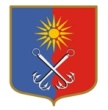 ПОСТАНОВЛЕНИЕГЛАВЫ ОТРАДНЕНСКОГО ГОРОДСКОГО ПОСЕЛЕНИЯ КИРОВСКОГО МУНИЦИПАЛЬНОГО РАЙОНА ЛЕНИНГРАДСКОЙ ОБЛАСТИот «12» марта 2024 года № 6О назначении общественных обсуждений по подготовке схем расположения земельных участков на кадастровом плане территории, в границах которых расположены многоквартирные дома, на территории Отрадненского городского поселения Кировского муниципального района Ленинградской областиВ соответствии с пунктом 2.1 статьи 11.10 Земельного кодекса Российской Федерации, статьей 5.1, пунктом 13 статьи 46 Градостроительного кодекса Российской Федерации, Федеральным законом от 30.12.2021 года №478-ФЗ «О внесении изменений в отдельные законодательные акты Российской Федерации», Федеральным законом от 06.10.2003 года № 131-ФЗ «Об общих принципах организации местного самоуправления в Российской Федерации», статьей 16 Устава Отрадненского городского поселения Кировского муниципального района Ленинградской области (далее - МО «Город Отрадное»), руководствуясь Порядком организации и проведения общественных обсуждений, публичных слушаний по проектам муниципальных правовых актов по вопросам местного значения в области градостроительной деятельности на территории Отрадненское городское поселение Кировского муниципального района Ленинградской области, утвержденным решением совета депутатов МО «Город Отрадное» от 07.09.2018 года № 43, постановляет:1. Назначить общественные обсуждения по подготовке схем расположения земельных участков на кадастровом плане территорий (далее схемы расположения земельных участков на КПТ), в границах которых расположены многоквартирные дома, на территории МО «Город Отрадное», согласно Приложению к настоящему постановлению, в период с 14.03.2024 года по 10.04.2024 года.	2. Предложения и замечания участников общественных обсуждений по подготовке схем расположения земельных участков на КПТ, в границах которых расположены многоквартирные дома, на территории МО «Город Отрадное», прошедших идентификацию, принимаются с понедельника по четверг с 9.00 часов до 18.00 часов, в пятницу с 9.00 часов до 17.00 часов (обеденный перерыв с 13.00 до 14.00) в период с 14.03.2024 года по 03.04.2024 года включительно: - в письменной форме по адресу: Ленинградская область, Кировский район, г.Отрадное, ул. Гагарина, д.1;- посредством записи в книге (журнале) учета посетителей экспозиции информационных материалов схем расположения земельных участков на КПТ, в границах которых расположены многоквартирные дома, на территории МО «Город Отрадное», по адресу: Ленинградская область, Кировский район, г.Отрадное, ул. Гагарина, д.1;- посредством официального сайта http://otradnoe-na-neve.ru/.3. Поручить Комиссии по подготовке схем расположения земельных участков на кадастровом плане территорий, в границах которых расположены многоквартирные дома, на территории МО «Город Отрадное»:3.1. опубликовать оповещение о начале общественных обсуждений по подготовке схем расположения земельных участков на КПТ, в границах которых расположены многоквартирные дома, на территории МО «Город Отрадное», в информационно-телекоммуникационной сети «Интернет» http://otradnoe-na-neve.ru/ и в официальном электронном СМИ «Отрадное вчера, сегодня, завтра» не позднее 14.03.2024 года; 3.2. Разместить схемы расположения земельных участков на КПТ, 
в границах которых расположены многоквартирные дома, на территории МО «Город Отрадное» на официальном сайте МО «Город Отрадное» в информационно-телекоммуникационной сети «Интернет» и в официальном сетевом издании СМИ «Отрадное вчера, сегодня, завтра» не позднее 18.03.2024 года;3.3. Организовать проведение экспозиции информационных материалов схем расположения земельных участков на КПТ, в границах которых расположены многоквартирные дома, на территории МО «Город Отрадное», в период с 14.03.2024 года по 03.04.2024 года включительно.3.4. Указать все предложения и замечания участников общественных обсуждений по подготовке схем расположения земельных участков на КПТ, в границах которых расположены многоквартирные дома, на территории МО «Город Отрадное».3.5. Подготовить протокол и заключение по результатам общественных обсуждений. Опубликовать заключение не позднее 05.04.2024 года.4. Настоящее постановление вступает в силу со дня его официального опубликования в сетевом издании СМИ «Отрадное вчера, сегодня, завтра» и подлежит размещению на официальном сайте МО «Город Отрадное» в информационно-телекоммуникационной сети «Интернет».Глава муниципального образования                                        М.Г. ТаймасхановПриложение к постановлениюот 12.03.2024 года № 6Перечень земельных участков под многоквартирными жилыми домамиПеречень земельных участков под многоквартирными жилыми домами№Адрес з/у1ул. Зарубина, д. 192ул. Зарубина, д. 23317 линия, д. 40417 линия, д. 42